LightSwitch Demo ScriptSetupVisual Studio 2012Board Games DatabaseUpdate 2IE as default browserPresentOnCopy highcharts to desktopZoomitCleanup localdbTurn off Windows 8 notificationsEnsure no pin tabs in chromeDemo 1Start with data, create table: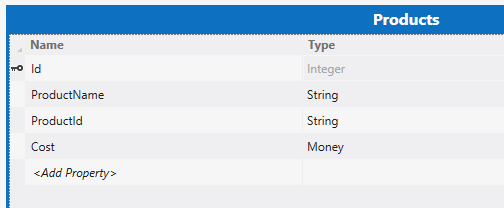 Talk about custom field types when adding moneyAdd screen – list & details. Run. Add a product, show no auto-product id & negative numbers. Fix the negative issue and then, add to the on creating event the following code:this.ProductId =  this.DataWorkspace.ApplicationData.ProductsSet.GetQuery().Execute().Count().ToString("000000");Run.Swop to web. `And custom UI & Turn on authentication. Run again. PublishDemo 2: Present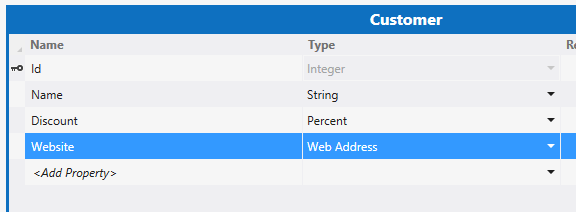 Create a screen and add some text.Show service publishing story.Add a customer, then add new empty web application.Add an HTML page. Add jQuery & datajs (Nuget)    <script src="Scripts/jquery-1.9.1.js"></script>    <script src="Scripts/datajs-1.1.0.js"></script>    <script type="text/javascript">        $(function(){            OData.read("http://localhost:5036/applicationdata.svc/Customers",                function (data) {                    var body = $("body");                    var ul = document.createElement("ul");                    $.each(data.results, function (index, customer) {                        var li = document.createElement("li");                        li.innerText = customer.Name;                        ul.appendChild(li);                    })                    body.append(ul);                }                        );        });    </script>Show the publish optionsDemo 3: FutureAdd HTML client, Add board games data source.Add a screen, make it tiles, polish, add filter and view & edit.RunSwop to tiles & run.RunAdd Item Tap to tile list: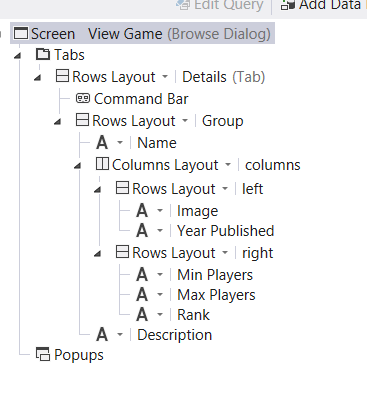 Add web api controller (GamesController) to server project.Add global.asax to server project, add namespace: System.Web.Http; Add following to APPLICATION start up:   RouteTable.Routes.MapHttpRoute("DefaultApi", "api/{controller}/{id}", new { id = System.Web.Http.RouteParameter.Optional });In the controller add the following namespace: using Microsoft.LightSwitch;public IEnumerable<Tuple<int,int>> Get()        {            using (var serverContext = ServerApplicationContext.CreateContext())            {                return (from g in serverContext.DataWorkspace.BoardgamesData.Games.GetQuery().Execute()                        where g.YearPublisher > 0                        group g by g.YearPublisher into groups                        let count = groups.Count()                        orderby count descending                        select Tuple.Create(groups.Key, count)).Take(10);            }        }Back in, switch to file view, add Highcharts to to the html client project. You need to edit the HTML page to add in the bits.  Also good time to do demo of colour changes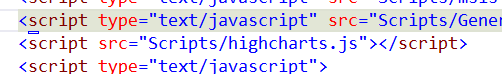 Format the UI, add a content control (Screen) and drag on the highcharts code$.get("http://localhost:6997/api/games", function (data) {        var dataSet = [];        $.each(data, function (index, v) {            dataSet.push([v.m_Item1.toString(), v.m_Item2]);        });        $(element).highcharts({            chart: {                plotBackgroundColor: null,                plotBorderWidth: null,                plotShadow: false            },            title: {                text: "Games per year"            },            tooltip: {                pointFormat: "{series.name}: <strong>{point.percentage}%</strong>",                percentageDecimals: 1            },            plotOptions: {                pie: {                    allowPointSelect: true,                    cursor: 'pointer',                    dataLabels: {                        enabled: true,                        color: '#000000',                        connectorColor: '#000000',                        formatter: function () {                            return '<strong>' + this.point.name + '</strong>: ' + this.percentage.toFixed(2) + ' %';                        }                    }                }            },            series: [{                type: 'pie',                name: 'Percentage',                data: dataSet            }]        });
